МКУ ДОД д/с «Юный космонавт»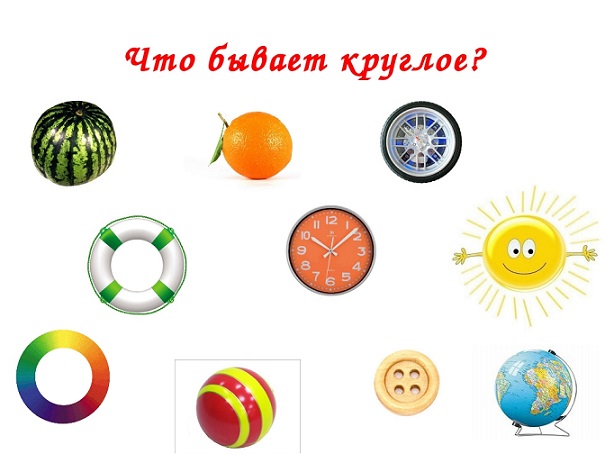                                                                     Провела воспитатель                                                           второй младшей группы «Лунтики»                                                            Карабекова Туту АбдулкадыровнаПрограммное содержание: Упражнять в рисовании предметов круглой формы. Закреплять умение пользоваться гуашью, правильно держать кисть. Учить промывать кисть перед тем, как набрать другую краску, и по окончании работы. Учить радоваться своим рисункам, называть изображенные предметы и явления. Развивать самостоятельность, творчество.Материалы: Кукла Машенька, мешочек с разными игрушками круглой и квадратной формы, которые дети раньше не рисовали. Гуашь 3 цвета (красный, синий, зеленый) в розетках, альбомные листы А4. Банки с водой. Кисти. Салфетки (на каждого ребенка).Связь с другими занятиями и видами деятельности. Уточнение знаний детей о форме предметов в процессе игр, наблюдений на прогулках. Рассматривание иллюстраций в книгах.Этапы занятия:Вводная часть (Дети сидят на ковре)Воспитатель: - Ребята к нам в гости сегодня пришла Машенька, давайте с Машенькой поздороваемся! (дети приветствуют куклу) Машенька принесла вам волшебный мешочек! Хотите узнать, что в нем лежит?Дети: - Да (открываю мешочек, и дети из мешочка достают по одной игрушки, спрашиваю какую игрушку ребенок достал, какой она формы и каким цветом)Воспитатель: - Тарелка, часы, колечко от пирамидки, мячик, кубики, как можно это все назвать одним словом?Дети: - Это игрушки.Воспитатель: Правильно! (беру мяч) Ребята, посмотрите какой красивый мячик, а я про мяч знаю стихотворение, сейчас я его вам расскажу!Воспитатель: Мой веселый, звонкий мячТы куда пустился вскачь,Желтый, красный, голубой,Не угнаться за тобой.Воспитатель: - Понравилось вам? (ответы детей). А теперь посмотрите и скажите, есть ли у нас в группе предметы круглой формы.Дети: - Мячик круглый, колеса у машин круглые, обруч круглой формы, часы на стене круглой формы и т. д.Основная часть:Воспитатель: - Ребята давайте сядем за столы, садимся удобно, спинка прямо, ножки вместе, ручки на столе (дети садятся за столы)Воспитатель: - Я вам хочу что-то показать, посмотрите на доску. Воспитатель: - Ребята, посмотрите, что Машенька нарисовала? (показ шаблона «Яблоко»)Дети: - Это яблоко!Воспитатель: - Дети какой формы яблоко, и каким оно цветом?Дети: - Яблоко круглой формы и красным цветом!Воспитатель: - Правильно, молодцы! А сейчас я вам покажу, как надо рисовать яблоко! Воспитатель: - А вы нарисуете что-нибудь круглое?Воспитатель: - Давайте сначала нарисуем круг в воздухе пальчиком!Воспитатель: - А теперь взяли кисточки и еще раз рисуем круг в воздухе! (Дети выполняют задание)Воспитатель: - Молодцы ребята, а теперь взяли кисть правильно, кисть держим ближе к ворсу, намочили кисть водой, набрали краску на кисть: аккуратно обмакиваем ее всем ворсом в баночку с краской и нарисовали что-нибудь круглое. Хорошо промыли кисть водой, осушили о салфетку, и макнули в краску другого цвета и нарисовали еще что-нибудь круглое.Дети рисуют. В ходе занятия подхожу к детям со своим листком и в случае необходимости показываю на своем листке, как нарисовать круг. В ходе рисования спрашиваю у детей, что они рисуют.Заключительная часть:Воспитатель: - Ребята, чем мы занимались сегодня на занятии?Дети: - Мы на занятии играли с игрушками круглой формы, смотрели презентацию про круг, рисовали игрушки круглой формы.Воспитатель: - Молодцы ребята, вы сегодня очень хорошо занимались, внимательно меня слушали и старались, поэтому у вас получились такие красивые рисунки. Оставим свои работы на столе, чтобы краска высохла.Самоанализ занятия:Мною были поставлены задачи:- упражнять детей в рисовании предметов круглой формы.- закреплять умение пользоваться красками- правильно держать кисть- промывать кисть, перед тем как набирать другую краску- развивать самостоятельность, творчествоВремя и место было использовано мною рационально.В ходе занятии дети проявили себя активно, хорошо отвечали, на поставленные мною вопросы, умело пользовались красками, правильно держали кисть, в случае необходимости, помогала им.Дети с удовольствием называли предметы круглой формы, которые находились в группе (например, обруч,, мяч круглый, часы, солнце на стене круглое)Мною был использован наглядный материал, чем и заинтересовала детей и в течение всего занятии дети были увлечены.Я думаю, что, поставленные мною задачи, были выполнены.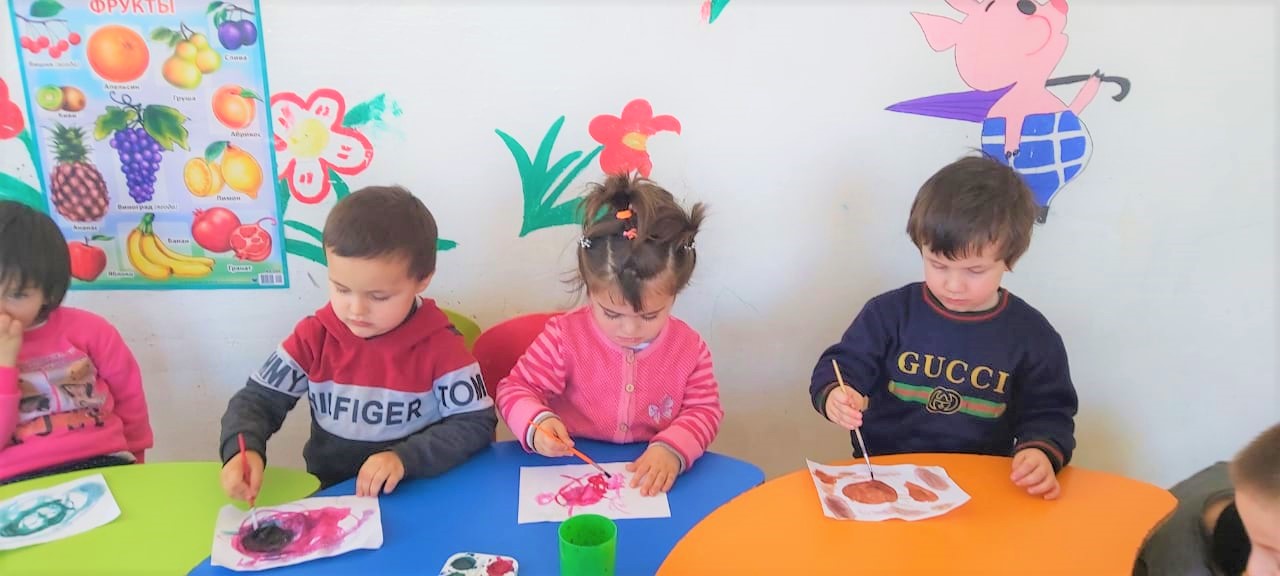 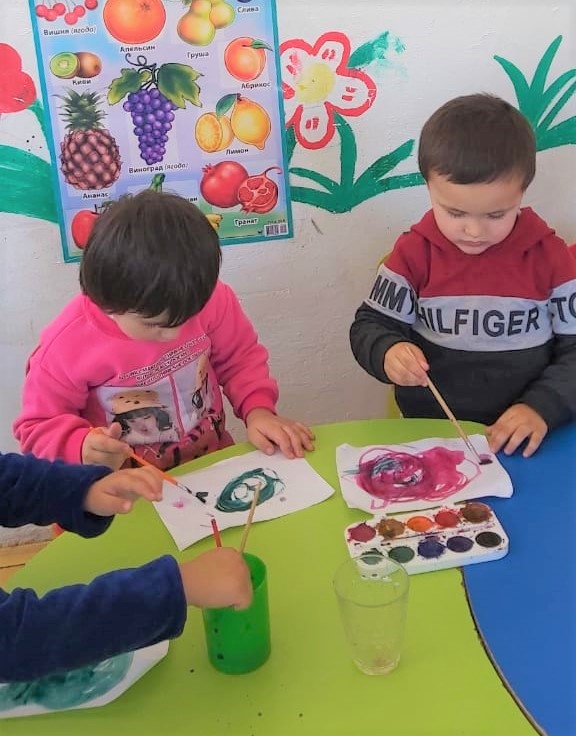 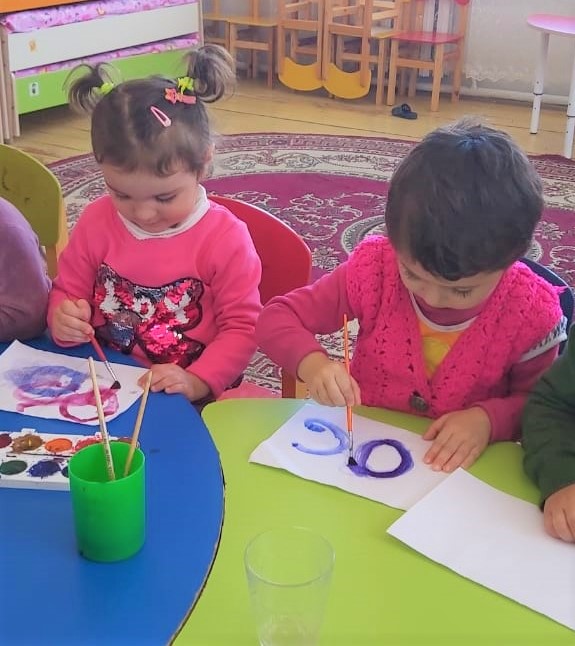 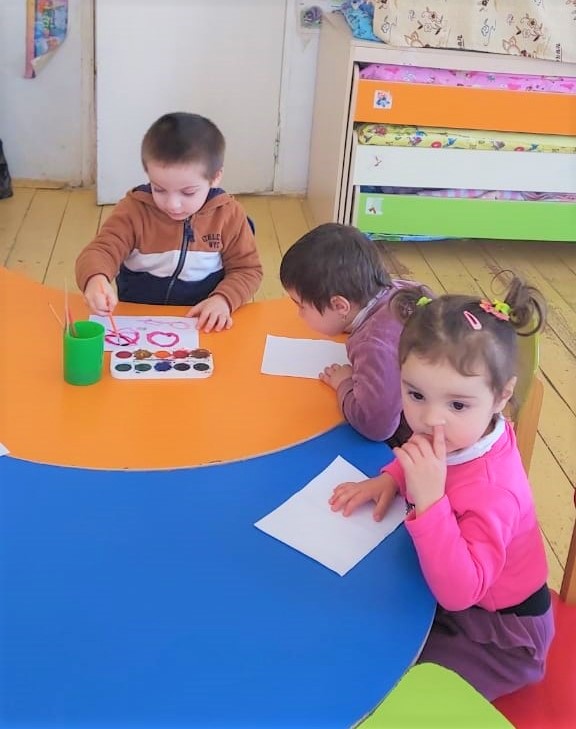 